Богатырские потешкиФизкультурное развлечениеСтаршая группа № 9 «Звездочка», г. Улан-УдэВоспитатель: Богатикова В.А.Предварительная работа:  чтение былин о русских богатырях, беседы, просмотр мультфильмов.Атрибуты:  10 кеглей, 2 корзины, канат, 2 пустых мешка, меч, 2 коня, музыкальное сопровождение. Ведущий: Очень часто за событиями                  И за сутолокой дней                 Старины своей не помним,                 Забываем мы о ней.                 Хоть и более привычны                 Нам полеты на Луну,                 Вспомним русские обычаи,                 Вспомним нашу старину!Ведущий: Сегодня мы проведем конкурс под названием "Богатырские потешки". Ребята, как называлась наша Родина много сотен лет назад? Правильно! Русь! А как назывались в те далекие времена воины? (Богатыри, витязи.) Воинские отряды тогда назывались ... (дружины, Не раз богатыри спасали Русь от злого ворога. Народ о таких богатырях издавна слагал былины и сказки, прославляя их подвиги. Ребята, а каких богатырей вы знаете?(Ответы участников)Ведущий: Сегодня в нашем конкурсе будут участвовать две дружины: первая - Ильи Муромца, вторая - Алеши Поповича. А теперь прошу всех богатырей собраться со своими воеводами у 2-х застав.(Дети по жребию делятся на 2 команды, выбирают воеводу.)Ведущий: Первый конкурс - "Конкурс богатырей". Мы проверим: насколько они умны и сообразительны. Ведь богатыри на Руси были не только сильные, ловкие, но еще и умные. Кто из воевод решит быстрее задание, той дружине и заработанное очко.Задания для богатырей:Вдоль овражка
Шла фуражка,
Две косынки,
Три корзинки,
А за ними шла упрямо
Белоснежная панама.
Сколько всего шло детей?
Отвечай поскорей!
Как-то вечером к медведю
На пирог пришли соседи:
Ёж, барсук, енот, "косой",
Волк с плутовкою лисой.
А медведь никак не мог
Разделить на всех пирог.
От труда медведь вспотел -
Он считать ведь не умел!
Помоги ему скорей -
Посчитай-ка всех зверей. Семь весёлых поросят 
У корытца в ряд стоят. 
Два ушли в кровать ложиться,  
Сколько свинок у корытца?Четыре гусёнка и двое утят 
В озере плавают, громко кричат. 
А ну, посчитай поскорей - 
Сколько всего в воде малышей? 
Четыре спелых груши

На веточке качалось
Две груши снял Павлуша,
А сколько груш осталось? 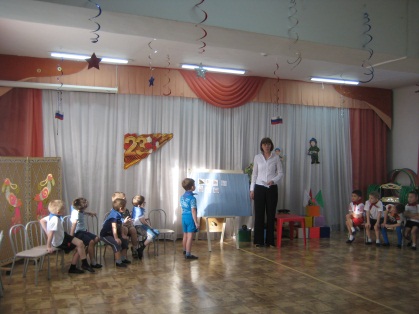 
Ведущий: 	второй конкурс - "Ловкие богатыри": Богатыри - ловкие и быстрые воины, поэтому проведем разминку. А разминка - бег в мешке. Чья команда быстрее пробежит, вернее пропрыгает в мешке поочередно? 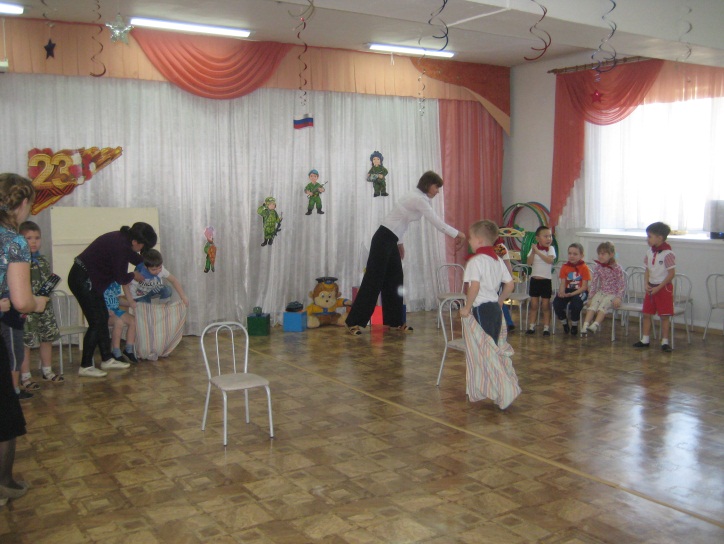 Ведущий: 	третий конкурс - "Турнир гонцов". Задача витязей - по сигналу сесть верхом на коня (резиновый мяч), доскакать до границы, забрать донесение (сверток), вернуться на заставу, передать письмо и коня следующему богатырю. Чья команда быстрее доставит все пакеты, та и выигрывает в этом конкурсе. 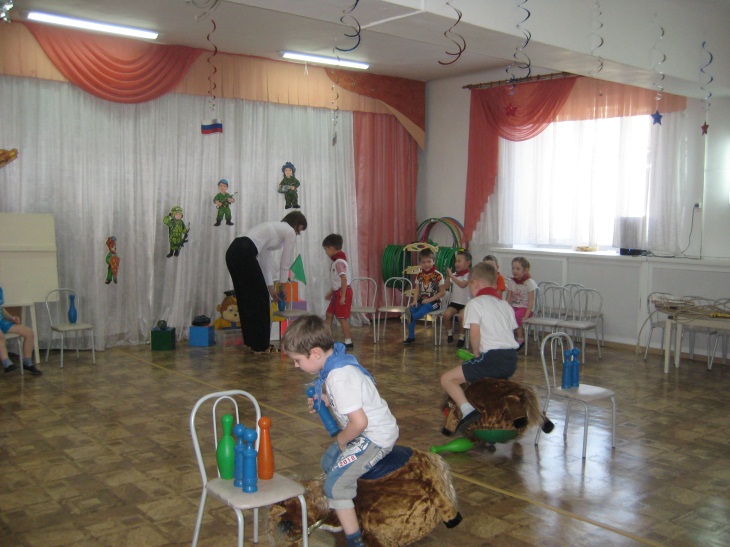 Ведущий: четвертый конкурс - "Меткий стрелок". Этот конкурс не простой, а будет основан на интуиции богатырей. Нужно будет в ночное время обезвредить вражеские ловушки. Чтобы создать темноту, участникам по очереди будем завязывать глаза. После одевания повязки на глаза участнику, ведущий ставит в любом месте комнаты кегли, и говорит сколько сделать шагов, и в каком направлении. Затем участник делает соответствующие шаги и сбивает мечом кегли, уничтожая ловушки противника.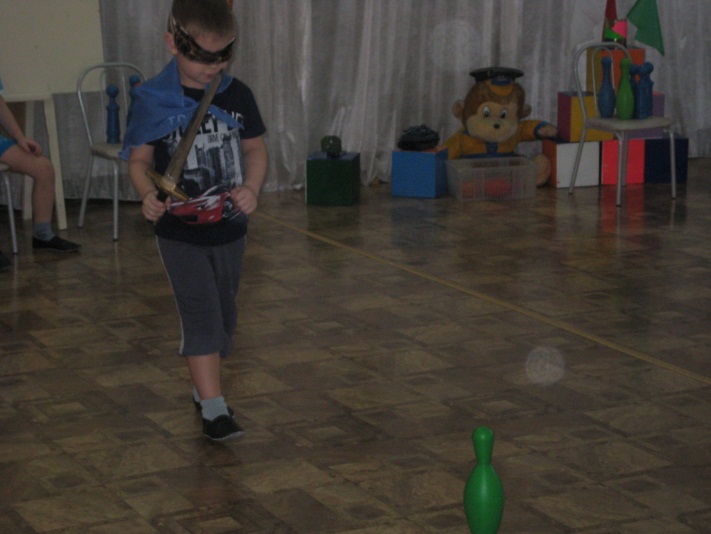 Ведущий: пятый конкурс - "Перетяни канат". Обе команды выстраиваются по разные концы каната и по сигналу начинают перетягивать в свою сторону. Побеждает та команда, которая перетянет игроков на свою сторону от центра.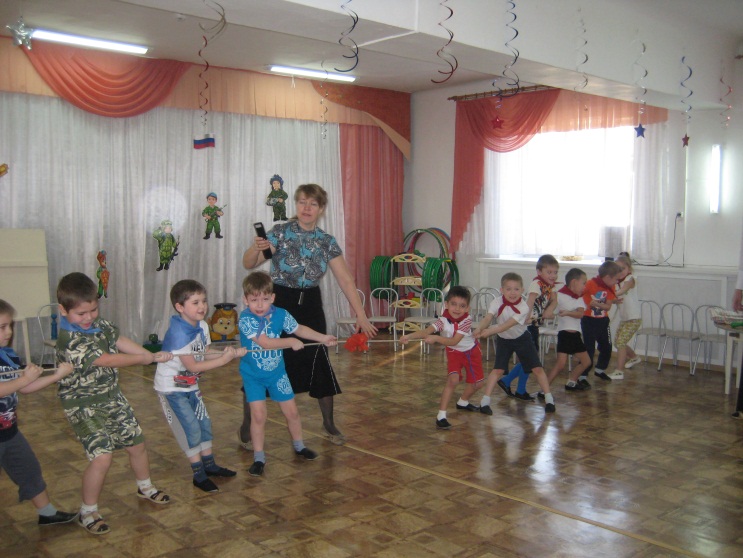 Ведущий: шестой конкурс "Плясунов". Все, кто любит пляску русскую, Выходи без лишних слов, Будет конкурс плясунов! (Звучит русская народная мелодия "Калинка".)Условие: выполнять движение русских народных плясок под музыку.Ведущий: Закончились наши богатырские потешки. Подведем итоги. (Выигравшая дружина проходит "круг почета" под аплодисменты). Команды жмут друг другу руки.